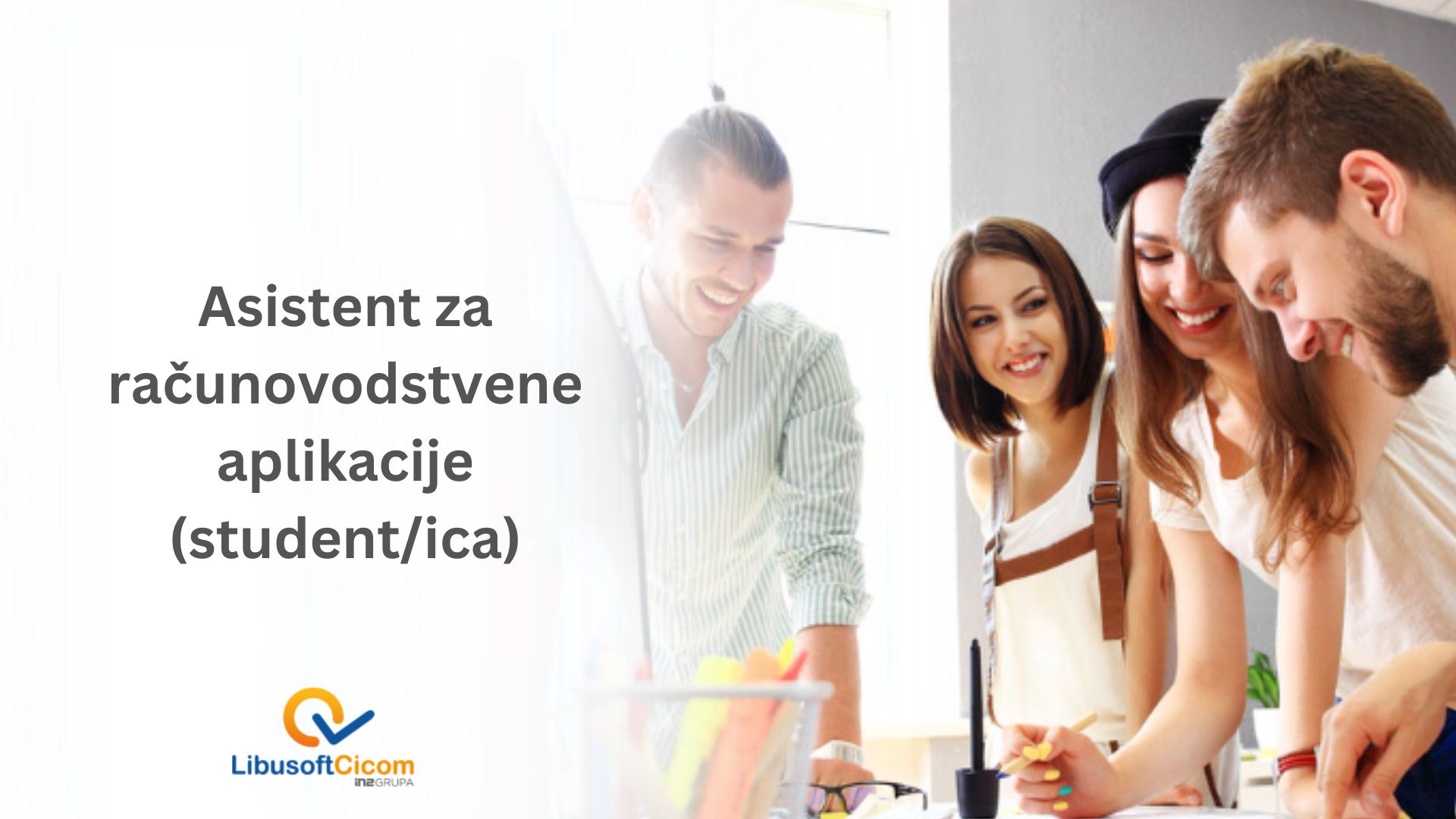 Asistent za računovodstvene aplikacije
(student/ica)

Opis posla:Testiranje računovodstvenih aplikacijaIzrada testerske dokumentacijeUnošenje korisničkih podataka u aplikaciju te usklađivanje s promjenama i zahtjevimaKomunikacija s korisnicima putem maila i telefona te povezivanje na računala korisnika
Uvjeti:Ekonomsko ili tehničko usmjerenePoznavanje osnovnih računovodstvenih pojmovaInformatička pismenostDostupnost za rad na puno radno vrijeme kroz duži period (8:00-16:00)Želja za učenjemPedantnost i organiziranost
Poželjno:Poznavanje elemenata obračuna poreza na dohodakIskustvo u implementaciji aplikacijaSamostalno prepoznavanje grešaka u aplikaciji i rješavanje korisničkih upitaŠto mi nudimo tebi:Mentorstvo iskusnih stručnjakaPlaćenu edukaciju za radUgodnu i poticajnu radnu sredinuUvijek puni kuhinjski ormarići
Početak rada:15. svibnja 2024.
Trajanje:Do kraja godinePotrebno studenata:2Lokacija rada:Zagreb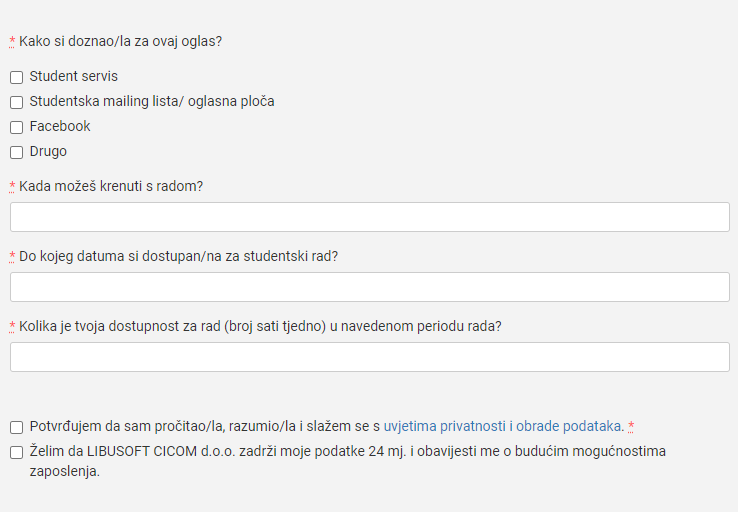 